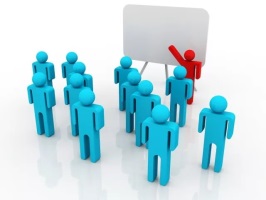 ПРОТОКОЛ«30»мая 2020 годаПротокол №3заседания правления СНТ «Озорной ручей»Председательствующий – Ефимов Ю.В.Принимали участие:члены правления: .Столярова Н.П., Винтер И.С., Кудрявцев М.Ю. и Усатенко Н.И Отсутствовали : Спалва Я. В. (выбранный от 1 массива представитель)м.т.9112616257; Повестка дня:Членам правления предлагается следующая повестка дня Подготовка бюллетеня к общему собранию членов СНТОбсуждение сметыОбщие вопросы. Рассмотрение заявлений членов  СНТ Назначить дату очередного собрания членов правления.СЛУШАЛИ:Ефимова Ю.В.2.1 Правление СНТСН избирается общим собранием членов СНТСН из числа членов СНТСН помассивно  - от одного массива не менее одного и не более трех кандидатов, согласно Уставу СНТСН п.15.23Предлагалось голосовать:ЗА:4 члена правления:  ПРОТИВ:1 член правления 2 массива Столярова Н.П.;  ВОЗДЕРЖАЛИСЬ: нет.             2.2 Членом 2 массива, Столяровой Н.П.было внесено предложение об увеличении            численности членов правления до 10 чел, включая председателя (от массива по 3 чел.).           Предлагалось голосовать:          ЗА:1 член правления     ПРОТИВ: 4 члена      ВОЗДЕРЖАЛИСЬ: нет.             2.3 Было принято заявление о включении кандидата в члены правления  от 3 массива                 Чуйко П.М. в список бюллетеня .           2.4 Изменить формулировку вопроса в бюллетене о границах земель общего                пользования  (ЗОП)               " Разработать мероприятия в 2020 году по исправлению ошибок и приведению Генерального плана территории СНТ "Озорной ручей" в соответствии со сложившимся порядком землепользования и действующим законодательством".2.5 Опубликовать объявление о возможности баллотироваться в члены правления от      1 массива любого желающего  члена СНТ "Озорной ручей".  3.Утвердить предлагаемый проект сметы и размеры взносом на 2020 год,:   - Взнос рассчитывается по м2,которые находятся в собственности у члена СНТ "Озорной ручей".  4. Решить вопрос досудебного урегулирования конфликта между участками 137 и и 139       1  массива. Обеспечить явку члена правления  на встречу с геодезистом.РЕШИЛИ:   Утвердить дату правления 05 июня  2020 года в 19-00Ответственный: председатель Ефимов Ю.В.Выложить на общее ознакомление на сайт.Председательствующий _______________________Ефимов Ю.В.Члены правления:.,___________ Столярова Н.П.,___________ Винтер И.С., ___________________Кудрявцев М.Ю.________________ Усатенко Н.И